от 17.11.2017  № 1768О внесении изменений в постановление администрации Волгограда от 26 февраля . № 278 «Об утверждении перечня мест массового пребывания людей, расположенных на территории
Волгограда»В целях повышения эффективности предпринимаемых мер по предупреждению и пресечению террористических проявлений на территории Волгограда, в соответствии с Федеральным законом от 06 марта 2006 г. № 35-ФЗ «О противодействии терроризму», Указом Президента Российской Федерации от 15 февраля 2006 г. № 116 «О мерах по противодействию терроризму», во исполнение постановления Правительства Российской Федерации от 25 марта 2015 г. № 272 «Об утверждении требований к антитеррористической защищенности мест массового пребывания людей и объектов (территорий), подлежащих обязательной охране войсками национальной гвардии Российской Федерации, и форм паспортов безопасности таких мест и объектов (территорий)», руководствуясь статьями 7, 39 Устава города-героя Волгограда, администрация ВолгоградаПОСТАНОВЛЯЕТ:1. Внести в перечень мест массового пребывания людей, расположенных на территории Волгограда, утвержденный постановлением администрации Волгограда от 26 февраля . № 278 «Об утверждении Перечня мест массового пребывания людей, расположенных на территории Волгограда», следующие изменения:1.1. В пункте 1 исключить слова «пригородный вокзал (Центральный район)».1.2. В пункте 3:1.2.1. Дополнить новыми абзацами следующего содержания:«МДОУ детский сад № 48 Центрального района Волгограда (ул. Мира, 21),МДОУ «Центр развития ребенка № 2 Центрального района Волгограда» (пр-кт им. В.И.Ленина, 20а),частное дошкольное образовательное учреждение «Маленькая страна» (ул. им. Тельмана, 19),негосударственное образовательное учреждение частная школа раннего развития «Родничок» (ул. 50 лет Октября, 17),МДОУ детский сад № 32 Дзержинского района Волгограда (ул. Космонавтов, 30а),Государственное автономное учреждение дополнительного образования «Волгоградская государственная академия последипломного образования»
(ул. Новодвинская, 19а),МДОУ детский сад № 31 Дзержинского района Волгограда (ул. им. Покрышкина, 5),негосударственное частное дошкольное образовательное учреждение «Умный малыш» (б-р 30-летия Победы, 38)».1.2.2. Исключить слова:«ГБОУ СПО «Волгоградский технический колледж» (пр-кт им. В.И.Ленина, 38),МОУ СШ № 134 «Дарование» Красноармейского района Волгограда
(ул. им. Ломакина, 24),МДОУ детский сад № 310 Ворошиловского района Волгограда (ул. Баррикадная, 14а)».1.2.3. Заменить:слова «МДОУ детский сад № 389 Тракторозаводского района Волгограда (ул. им. Лодыгина, 8)» словами «МДОУ детский сад № 372 Тракторозаводского района Волгограда (ул. им. Лодыгина, 8)»,слова «МОУ вечерняя школа № 20 Тракторозаводского района Волгограда (ул. им. Демьяна Бедного, 12)» словами «МОУ СШ № 86 Тракторозаводского района Волгограда (ул. им. Демьяна Бедного, 12)»,слова «МОУ СШ № 4 Тракторозаводского района Волгограда (ул. Тракторостроителей, 15)» словами «МОУ СШ № 3 Тракторозаводского района Волгограда (ул. Тракторостроителей, 15)»,слова «Государственное автономное профессиональное образовательное учреждение (далее – ГАПОУ) «Волгоградский профессионально-технический колледж им. Ю.А.Гагарина» (ул. им. Дзержинского, 2)» словами «ГБОУ СПО «Волгоградский государственный колледж управления и новых технологий»
(ул. им. Дзержинского, 2)»,слова «ГАПОУ «Волгоградский профессионально-технический колледж им. Ю.А.Гагарина» (ул. им. Германа Титова, 1)» словами «Государственное автономное профессиональное образовательное учреждение (далее – ГАПОУ) «Волгоградский профессионально-технический колледж им. Ю.А.Гагарина»
(ул. им. Германа Титова, 1)»,слова «Государственное казенное образовательное учреждение НПО «Профессиональное училище № 54» (ул. им. Костюченко, 17)» словами «ГБОУ СПО «Волгоградский государственный колледж управления и новых технологий» (ул. им. Костюченко, 17)»,слова «Государственное бюджетное образовательное учреждение (далее – ГБОУ) начального профессионального образования (далее – НПО) «Профессиональное училище № 11» (пр-кт им. Маршала Советского Союза Г.К.Жукова, 90)» словами «ГБОУ СПО «Волгоградский профессиональный техникум кадровых ресурсов» (пр-кт им. Маршала Советского Союза Г.К.Жукова, 90)»,слова «ГБОУ НПО «Профессиональное училище № 6» (ул. Удмуртская, 1а)» словами «Государственное бюджетное образовательное учреждение (далее – ГБОУ) начального профессионального образования (далее – НПО) «Профессиональное училище № 6» (ул. Удмуртская, 1а)».1.3. В пункте 5 исключить слова «гостиница «Дом гостей» (ул. Новороссийская, 21)».1.4. В пункте 6:1.4.1. Дополнить новыми абзацами следующего содержания:«магазин «Ман-5» (ул. им. Рокоссовского, 42),семейный гипермаркет «Магнит» (пр-кт Университетский, 53б),магазин «Гипермаркет Магнит» (ул. им. Рокоссовского, 2г),развлекательный центр ООО «Парус» (пер. Веселый, 12),ООО «ДНС-ДОН», магазин «ДНС» (ул. им. Землячки, 110б),ООО «Невесомость», батутный парк «Sky park» (ул. им. Землячки, 110б),ООО ВТД «Help», торговый комплекс «Авангард» (ул. им. Федотова, 2а),магазин «Радеж» № 362 (ул. им. Германа Титова, 11),магазин «Радеж» № 224 (пр-кт им. В.И.Ленина, 153),магазин «Радеж» № 41 (ул. им. генерала Штеменко, 44),магазин «Радеж» № 132 (ул. 39-й Гвардейской, 20д),магазин «Радеж» № 141 (ул. Таращанцев, 41),магазин «Радеж» № 144 (ул. Богунская, 30),магазин «Радеж» № 168 (ул. им. маршала Еременко, 54),магазин «Радеж» № 187 (ул. им. Поддубного, 25),магазин «Радеж» № 216 (пр-кт Металлургов, 30),магазин «Радеж» № 58 (ул. им. Германа Титова, 40),магазин «Радеж» № 272 (ул. Таращанцев, 66),торгово-складской комплекс «Северный» (пр-кт Металлургов, 52а),магазин «Радеж» (ул. 64-й Армии, 67),магазин «Радеж» (ул. 64-й Армии, 139б),магазин «Радеж» (ул. им. Пожарского, 336),магазин «Радеж» (ул. им. Кирова, 145),магазин «Радеж» (ул. им. Кирова, 106),магазин «Радеж» (ул. 64-й Армии, 36)».1.4.2. Исключить слова:«магазин «Магнит», пр. Университетский, 58,магазин «Магнит», пр. Университетский, 23,магазин «Магнит», ул. Туркменская, 15,магазин «Магнит», ул. Казахская, 6,магазин «Магнит», пр. Университетский, 74,магазин «Магнит» (ул. Алексеевская, 19),магазин «Магнит» (пр-кт Университетский, 32),магазин «Магнит» (ул. 35-й Гвардейской, 1а),магазин «Магнит» (ул. им. Валентины Терешковой, 5),магазин «Радеж» (ул. им. Валентины Терешковой, 42а),МУП «Центральный рынок» г. Волгограда (ул. Советская, 17),магазин «Покупочка № 69» (ул. им. Глазкова, 8),МУП «Рынок оптово-розничной торговли» (ул. Рабоче-Крестьянская, 9/1),ООО «Альтаир» (рынок), ул. Циолковского, 18,магазин «МАН» (пр-кт им. Героев Сталинграда, 49),магазин «Покупочка № 66» (ул. им. композитора Танеева, 10),магазин «Покупочка № 73» (пр-кт им. Столетова, 4а),магазин «Покупочка № 101» (пр-кт Канатчиков, 2),магазин «Покупочка № 155» (пр-кт им. Героев Сталинграда, 7),магазин «Покупочка № 252» (пр-кт Канатчиков, 1),магазин «Покупочка № 274» (ул. им. Вучетича, 21),магазин «Покупочка № 311» (ул. 40 лет ВЛКСМ, 17),магазин «Покупочка» (б-р им. Энгельса, 19а),Мини-рынок ООО ТД «Буран», пересечение ул. Ополченская и ул. Льговская,Сельскохозяйственная ярмарка ИП Михаленок Д.С., пересечение ул. Н. Отрады и ул. Кастерина,Рынок ООО «Союз-ЛТД», ул. академика Богомольца, 6а,Вещевой рынок ООО «Рассвет», пересечение ул. Ополченская и ул. Шурухина,сельскохозяйственный рынок ООО «Рассвет» (ул. Ополченская, 11а),магазин «Покупочка № 312» (ул. Козловская, 31)».1.4.3. Заменить:слова «магазин «Ман-5», (ул. им. Рокоссовского, 12)» словами «магазин «Ман-5» (ул. им. Рокоссовского, 42),слова «магазин «МАН» (ул. им. Пархоменко, 55а)» словами «магазин «Покупочка № 355» (ул. им. Пархоменко, 55а)»,слова «магазин «Покупочка» (ул. Бобруйская, 10)» словами «магазин «Пятерочка» (ул. Бобруйская, 10)»,слова «магазин «МАН» (ул. 64-й Армии, 131)» словами «магазин «Радеж» (ул. 64-й Армии, 131)».1.5. В пункте 7:1.5.1. Дополнить новыми абзацами следующего содержания:«ресторан «Густо» (ул. Рабоче-Крестьянская, 44),кафе «Чайхана № 1» (наб. 62-й Армии, 6),ресторан «Семифредо» (ул. им. маршала Чуйкова, 37),ресторан «Hungry» (ул. Аллея Героев, 5),ресторан «Додо Пицца» (ул. Аллея Героев, 5),кафе «На Аллее» (ул. Аллея Героев, 3),гастропаб «Портер» (ул. Советская, 13),ресторан «Узбек Коля» (ул. Аллея Героев, 1),ресторан «РИС» (ул. Аллея Героев, 2),гриль-бар «Гурман Паб» (ул. Аллея Героев, 1),кафе «Гретель» (ул. Советская, 20),бар «Бочка» (ул. Советская, 16),кафе «Чито Гврито» (пр-кт им. В.И.Ленина, 49б),ресторан «Фасоль» (ул. им. маршала Чуйкова, 19),кафе «Саперави» (ул. Комсомольская, 2а),гриль-кафе «Соседи» (ул. Комсомольская, 4),бар «5,5 оборотов» (ул. Советская, 27),кафе «Вкусный дом» (ул. им. маршала Чуйкова, 19),кафе-бар «Beerstro» (пр-кт им. В.И.Ленина, 16),кафе «Craft cafe» (ул. Советская, 15),кафе «Compania» (ул. Аллея Героев, 4),кафе «Le Balkon» (ул. Краснознаменская, 7),кафе «Блин Клуб» (ул. Советская, 8),кафе «Чешский Двор» (ул. Советская, 5),кафе «Steak House» (ул. Советская, 11),кафе «Носорог» (ул. Мира, 20)».1.5.2. Исключить слова:«Кафе «Frant-Эль», ул. Рабоче-Крестьянская, 10,ресторан «Baquette» (ул. им. маршала Чуйкова, 37),Кофе-кофейня «Кофе Хауз», ул. Набережная 62-й Армии, 6,ООО «Советское» отель «Ринг» (ул. Краснознаменская, 25б)».1.6. В пункте 8:1.6.1. Дополнить новыми абзацами следующего содержания:«департамент городского хозяйства администрации Волгограда (ул. Ковровская, 16а),комитет по рекламе администрации Волгограда (ул. им. Циолковского, 15а),мечеть Махалля № 112 (ул. Поворинская, 22а),административный комплекс «Premier Building» (пр-кт им. В.И.Ленина, 56а),бизнес-центр «Волгоград-Сити» (ул. им. Рокоссовского, 62),бизнес-центр «DIAMOND BUILDING» (ул. Комсомольская, 6),православный Храм Успения Богородицы (ул. Гражданская, 32а),православный Храм Рождества Пресвятой Богородицы (пр-кт им. Столетова, 4),Свято-Никольский Храм (ул. им. Сологубова, 26а),православный Храм святого Благочинного князя Александра Невского (ул. Андижанская, 1а),церковь святого Праведного Адмирала Ф.Ушакова (ул. им. Фадеева, 39б),православный храм преподобных Сергия и Германа Валаамских (ул. им. Костюшко, 122б),храм Святой Великомученицы Екатерины (пр-кт им. Героев Сталинграда, 2),храм Святого Иннокентия Московского (ул. Нижняя, 21),местная религиозная организация «Церковь «Центральная» Евангельских Христиан-Баптистов г. Волгограда» (ул. им. Полухина, 67),православный Приход храма святого благоверного князя Александра Невского п. Верхняя Ельшанка г. Волгограда (ул. Тбилисская, 79б),православный Приход храма Святой равноапостольной княгини Ольги
г. Волгограда (ул. им. Валентины Терешковой, 6),местная православная религиозная организация Прихода преображение Господне Волгоградской Епархии Русской Православной Церкви (ул. им. Кастерина, 3),МУ «Городской молодежный центр «Лидер» (пр-кт им. В.И.Ленина, 75),подростково-молодежный клуб «Дом юношеского творчества» структурного подразделения МУ «Центр по работе с подростками и молодежью «Ровесник» Краснооктябрьского района Волгограда (ул. им. Кузнецова, 26),подростково-молодежный клуб «Авиационно-технический клуб» структурного подразделения МУ «Центр по работе с подростками и молодежью «Ровесник» Краснооктябрьского района Волгограда (ул. им. генерала Гуртьева, 3),подростково-молодежный клуб «Мечтатель» структурного подразделения МУ «Центр по работе с подростками и молодежью «Ровесник» Краснооктябрьского района Волгограда (ул. Прибалтийская, 8),подростково-молодежный клуб «Искатель» структурного подразделения МУ «Центр по работе с подростками и молодежью «Ровесник» Краснооктябрьского района Волгограда (ул. им. Поддубного, 7),подростково-молодежный клуб «Проспект» структурного подразделения МУ «Центр по работе с подростками и молодежью «Ровесник» Краснооктябрьского района Волгограда (пр-кт Металлургов, 34),ООО «Тамерлан» (Центральный офис) (ш. Авиаторов, 17б),местная религиозная организация православный Приход храма Святого Праведного Иоанна Кронштадтского Краснооктябрьского района г. Волгограда Волгоградской Епархии Русской Православной Церкви (Московский Патриархат) (ул. им. Туманяна, 38),местная религиозная организация «Церковь «Северная» Евангельских Христиан-Баптистов г. Волгограда» (ул. Еланская, 108),религиозная организация Поместная Церковь № 1 Христиан-Адвентистов седьмого дня г. Волгограда (ул. им. Александра Матросова, 21),религиозная организация Поместная Церковь № 3 Христиан-Адвентистов седьмого дня г. Волгограда (ул. Архитектурная, 26),местная религиозная организация Евангельских Христиан – Церковь «Святой Источник» г. Волгограда (ул. Сормовская, 31а),местная религиозная организация православный Приход храма святых мучениц Веры, Надежды, Любови и Софии Краснооктябрьского района г. Волгограда Волгоградской Епархии Русской Православной Церкви (Московский Патриархат) (ул. им. Пельше, 2),местная религиозная организация Волгоградский Библейский Центр Евангелиста Луки Христиан Веры Евангельской (ул. Тираспольская, 30),местная религиозная организация «Церковь «Святая Троица» Евангельских Христиан-Баптистов г. Волгограда (ул. Еланская, 108),местная религиозная организация «Церковь «Еммануил» Евангельских Христиан-Баптистов г. Волгограда (ул. Еланская, 108)».1.6.2. Исключить слова:«Поволжский банк Сбербанка России доп. офис 8621/0320, ул. Рабоче-Крестьянская, 41,Поволжский банк Сбербанка России доп. офис 8621/0316 (ул. Рабоче-Крестьянская, 14),Поволжский банк Сбербанка России доп. офис 8621/0342, ул. Елецкая, 8/1,комитет жилищной и социальной политики администрации Волгограда (ул. Советская, 4),комитет по культуре администрации Волгограда (ул. Мира, 26)».1.6.3. Заменить:слова «местная религиозная организация православный Приход храма Святого Иоанна Предтечи г. Волгограда Волгоградской Епархии Русской Православной Церкви Московского Патриархата, ул. Краснознаменская, 7» словами «местная религиозная организация православный Приход храма Святого Иоанна Предтечи г. Волгограда Волгоградской Епархии Русской Православной Церкви Московского Патриархата (ул. Краснознаменская, 2)»,слова «комитет транспорта, промышленности и связи администрации Волгограда, (ул. Советская, 28)» словами «департамент городского хозяйства администрации Волгограда (ул. Советская, 28)».2. Настоящее постановление вступает в силу со дня его официального опубликования.И.о. главы администрации                                                              И.С.Пешкова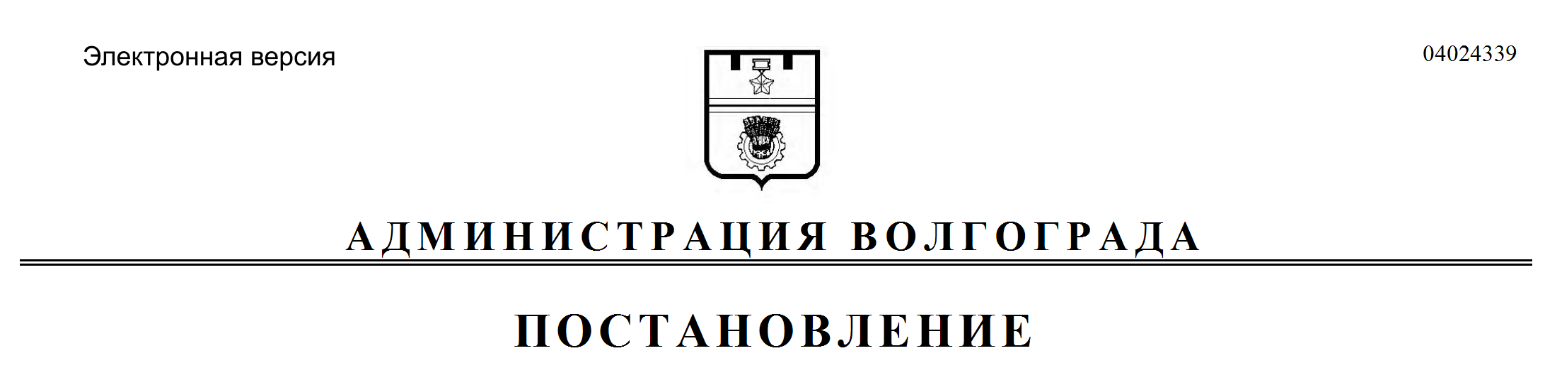 